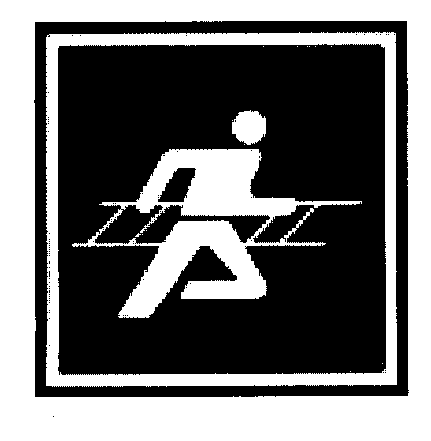 XXIV Чемпионат МЧС России и Первенство России                                             по пожарно-прикладному спортуВид соревнований: 	Штурмовая лестница – 3 этаж – учебная башня, юноши старшая группаМесто проведения: 	г. Челябинск, стадион "Метар"                                                               Дата проведения: 	14 июля 2015 года                                                                         Хронометраж: 	электронный, система "Стриж-М", свидетельство о проверке №15065	от 18.06.2014 г.Покрытие дорожек: 	арман                                                                                     Погодные условия: 	Погодные условия: 20 0C, облачно; ветер: Юго-западный; 7-12 м/сРЕЗУЛЬТАТЫ ФИНАЛЬНОГО ЗАБЕГАПРОТОКОЛ ЛИЧНЫХ РЕЗУЛЬТАТОВМестоФамилия  ИмяГодрождКомандаРезультатРазрядРазрядМестоФамилия  ИмяГодрождКомандаРезультатбылустан1Воробьев Артур1997Л.г.Воронеж10.62КМСI юн.2Шишкин Кирилл1997ЯНАО10.89КМСI юн.3Бадаев Владислав1997Московская область11.17I юн.I юн.4Мишин Дмитрий1997г.Санкт-Петербург11.53II юн.5Проскурня Виталий1998Челябинская область11.96II юн.МестоФамилия  ИмяГодрождКомандаРезультатыРезультатыРезультатыРезультатыРазрядРазрядМестоФамилия  ИмяГодрождКоманда1-й2-йлучш.очкибылустан1Воробьев Артур1997Л.г.Воронеж10.9910.6110.611812КМСI юн.2Бадаев Владислав1997Московская область11.6410.8310.831641I юн.I юн.3Мишин Дмитрий1997г.Санкт-Петербург10.8413.4710.841634II юн.4Проскурня Виталий1998Челябинская область10.920.0010.921577II юн.5Шишкин Кирилл1997ЯНАО11.2711.1311.131435КМСI юн.6Ли Владлен1998Республика Татарстан11.4311.1811.181404I юн.I юн.7Филин Юрий1997Приморский край12.2811.1811.181404I юн.I юн.8Рахматуллин Артур1998Республика Татарстан13.2311.1811.181404I юн.I юн.9Рукосуев Николай1998Ставропольский край11.2711.2011.201391I юн.I юн.10Михайлов Алексей1997г.Санкт-Петербург11.6711.2411.241367II юн.11Будаев Никита1999Московская область11.4412.9111.441251I юн.I юн.12Родин Алексей1998Нижегородская область13.2111.4411.441251КМСI юн.13Шебалков Илья1998Ставропольский край12.8511.5511.551192I юн.I юн.14Николаев Богдан1997Республика Башкортостан11.550.0011.551192КМСI юн.15Иванов Максим1998ЯНАО11.6011.5611.561186I юн.I юн.16Печерица Михаил1997Челябинская область11.7111.6011.601166II юн.17Смородов Кирилл1997Пермский край11.7912.4611.791072КМСI юн.18Кочешков Сергей1998Саратовская область12.3511.8211.821059II юн.19Долматкин Сергей1997Нижегородская область11.860.0011.861040I юн.I юн.20Шуколюков Никита1998Свердловская область11.880.0011.881031II юн.21Кригер Артём1998Омская область11.920.0011.921013I юн.I юн.22Стариков Владислав1997ХМАО11.9414.5811.941005КМСI юн.23Валиев Денис1998Республика Башкортостан11.9416.6911.941005КМСI юн.24Григорьев Илья1998Самарская область11.990.0011.99983I юн.I юн.25Шарифзянов Азат1998Республика Татарстан13.2812.0412.04962I юн.I юн.Главный секретарь соревнованийсудья всероссийской  категорииД.И. Мякишев  26Степанов Никита1998Л.ХМАО12.0617.9812.06954I юн.I юн.27Лузин Антон1998Пермский край12.1016.0212.10937I юн.I юн.28Давыдов Ильяс1998ХМАО19.2312.1912.19901I юн.I юн.29Лукашов Артём1997Саратовская область12.2412.7512.24882II юн.30Забара Алексей1998Ростовская область12.2413.1412.24882I юн.I юн.31Еремеев Виталий1997Республика Башкортостан12.240.0012.24882I юн.I юн.32Кирьянов Никита1998Ульяновская область13.1912.6312.63747IIII юн.33Шевченко Андрей1998Приморский край12.670.0012.67734I юн.I юн.34Карауш Николай1997ХМАО14.3412.6912.69728I юн.I юн.35Черепанов Виталий1997Свердловская область12.690.0012.69728КМСI юн.36Горланов Никита1997Ульяновская область12.730.0012.73716КМСI юн.37Родионов Илья1998Московская область12.8113.1012.81692I юн.I юн.38Ларин Владислав1998Самарская область13.9012.8212.82689I юн.I юн.39Никулин Максим1998Республика Коми12.8214.2212.82689I юн.I юн.40Вершинин Денис1997Пермский край13.0112.8412.84684II юн.41Кобалян Альберт1998Челябинская область12.9214.8712.92661II юн.42Весловский Роман1997ЯНАО15.9513.0213.02634КМСI юн.43Лобачев Михаил1998Л.ЯНАО13.0613.6913.06624I юн.I юн.44Фомин Александр2000Республика Коми13.2713.1313.13606I юн.I юн.45Скрипаль Евгений1998Ставропольский край15.2413.5613.56508I юн.I юн.46Колпиков Владимир1998Омская область13.6014.4113.60500I юн.I юн.47Ефимов Александр1998г.Санкт-Петербург13.6813.8013.68485II юн.48Новиков Даниил1998Ростовская область13.940.0013.94437II юн.I юн.49Фролов Дмитрий1999Нижегородская область16.6014.0214.02424I юн.I юн.50Гаряев Андрей1998Ульяновская область14.1915.5914.19397IIII юн.51Залялеев Евгений1998Республика Коми14.570.0014.57344III юн.52Салов Виктор1998Саратовская область15.6717.6215.67235IIII юн.53Гриценко Алексей1997Самарская область15.740.0015.74230I юн.III юн.54Деменьшин Семён1997Свердловская область16.0921.1116.09206КМСIII юн.55Десятов Сергей1997Омская область19.530.0019.530I юн.56Баклин Алексей1998Л.Республика Мордовия0.000.000.000IIГлавный судья соревнований      судья международной  категорииА.П. Калинин  Главный секретарь соревнованийсудья всероссийской  категорииД.И. Мякишев  Старший судья  по виду  судья всероссийской  категорииВ.С. ФилипповСтартёрсудья международной  категорииВ.В. СлукинСтарший судья-секундометрист  судья I категории                                                      С.С. Костенко